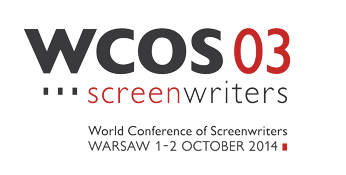 2.Vantaggi e svantaggi delle coproduzioniIncontro abbastanza interlocutorio, con punti di vista non particolarmente interessanti. In breve la discussione si è ridotta a semplice aneddottica, anche divertente, ma poco focalizzata sul tema dell'incontro.Ancora una volta uno degli spunti più interessanti è stato lanciato nella discussione dal rappresentante israeliano, Gyora Yahalom, che riprendendo le parole di Tom Fontana – creatore delle serie “I Borgia” e “Oz” - ha sottolineato come gli investimenti per l'audiovisivo stiano diminuendo in tutto il mondo.Ancora una volta l'approccio di due mondi diversi allo stesso problema ha prodotto soluzioni diverse: mentre per Tom Fontana lo sviluppo delle coproduzioni è indispensabile per reperire i fondi che permettano di sviluppare grandi progetti, per Gyora Yahalom la scarsità di risorse economiche costringe gli autori a sviluppare ulteriormente la creatività, per sviluppare progetti originali e capaci di “farsi strada” nel mercato.Stuzzicato, Fontana ha replicato che li spera di non dover mai scrivere per un “mercato”, ma di potersi permettere di raccontare delle storie ad un pubblico sempre più vasto. E qui, comprensibilmente, si è beccato un applauso. Anche perché era ora di andare a mangiare.